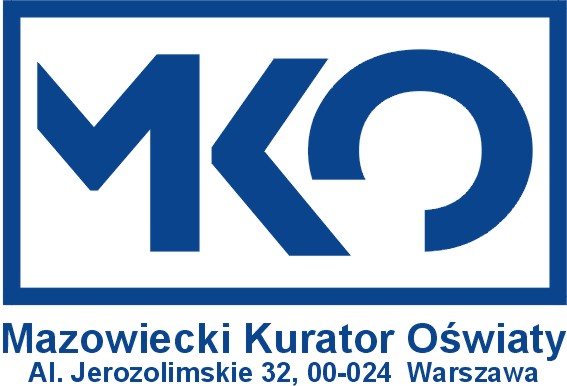 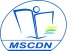 REGULAMIN KONKURSÓW PRZEDMIOTOWYCH 
DLA UCZNIÓW SZKÓŁ PODSTAWOWYCH I GIMNAZJÓW WOJEWÓDZTWA MAZOWIECKIEGO 
W ROKU SZKOLNYM 2015/2016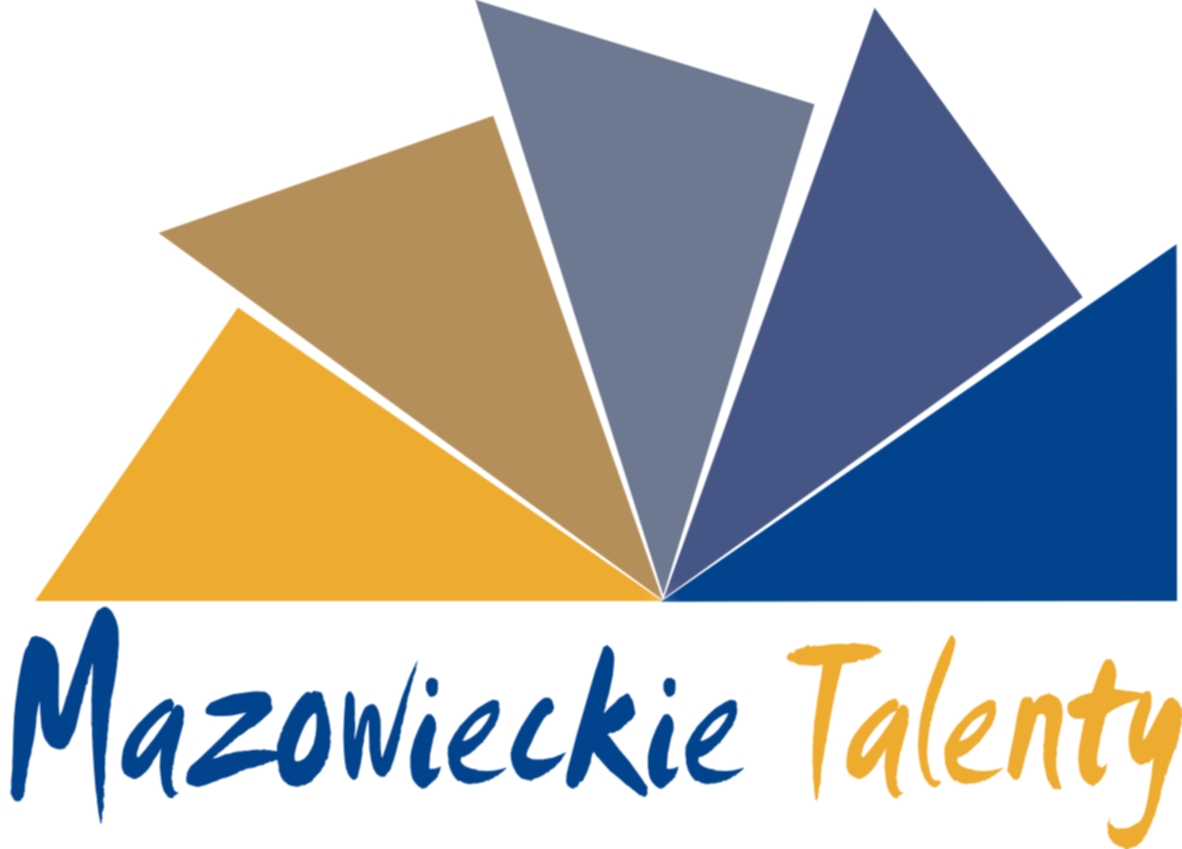 Warszawa 2015CZĘŚĆ I - ZASADY OGÓLNE /dotyczą wszystkich konkursów/Organizatorem konkursów na zlecenie Mazowieckiego Kuratora Oświaty jest 
Mazowieckie Samorządowe Centrum Doskonalenia NauczycieliPodstawa prawna:art. 31 ust. 1 pkt 7 ustawy z dnia 7 września 1991r. o systemie oświaty (j.t. Dz. U. z 2004 r. Nr 256, poz. 2572 z późn. zm.);Rozporządzenie Ministra Edukacji Narodowej i Sportu z dnia 29 stycznia 2002 r. 
w sprawie organizacji oraz sposobu przeprowadzania konkursów, turniejów i olimpiad (Dz. U. z 2002 r. Nr 13, poz. 125, z późn. zm.);Rozporządzenie Ministra Edukacji Narodowej z dnia 28 maja 2010 r. w sprawie świadectw, dyplomów państwowych i innych druków szkolnych (j.t. Dz. U. z 2014 r. poz. 893);Rozporządzenie Ministra Edukacji Narodowej z dnia 17 listopada 2010 r. 
w sprawie warunków organizowania kształcenia, wychowania i opieki dla dzieci 
i młodzieży niepełnosprawnych oraz niedostosowanych społecznie w przedszkolach, szkołach i oddziałach ogólnodostępnych lub integracyjnych (j.t. Dz. U. z 2014 r., poz.414)Regulamin Organizacyjny Kuratorium Oświaty w Warszawie stanowiący załącznik 
do zarządzenia nr 5 Mazowieckiego Kuratora Oświaty z dnia 17 stycznia 2012 r. 
ze zmianami wprowadzonymi zarządzeniem nr 41 Mazowieckiego Kuratora Oświaty 
z dnia 30 sierpnia 2013 r.Zarządzenie nr 43 Mazowieckiego Kuratora Oświaty z dnia 3 sierpnia 2015 w sprawie organizacji konkursów przedmiotowych dla uczniów szkół podstawowych i gimnazjów województwa mazowieckiego w roku szkolnym 2015/2016 oraz zarządzenie nr 44 z dnia 26 sierpnia 2015 r. zmieniające zarządzenie 43 Mazowieckiego Kuratora Oświaty.§ 1Cele konkursów przedmiotowychKonkursy są organizowane z myślą o uczniach zdolnych, wykazujących szczególne zainteresowanie wybranym przedmiotem nauczania, prezentujących rozległą wiedzę, wykorzystujących umiejętność twórczego myślenia do rozwiązywania trudnych zadań problemowych. Celem konkursów jest:doskonalenie pracy szkół w zakresie wspierania rozwoju uczniów szczególnie uzdolnionych,rozwijanie zainteresowań poznawczych oraz uzdolnień uczniów,wyzwalanie twórczej postawy nauczycieli w poszukiwaniu odpowiednich metod i form pracy z uczniem zdolnym,promowanie szkół, nauczycieli oraz uczniów szczególnie uzdolnionych,wdrażanie uczniów do samokształcenia i przygotowanie ich do nauki w szkołach wyższego szczebla.§ 2Ustalenia ogólneW roku szkolnym 2015/2016 Mazowiecki Kurator Oświaty zgodnie z zarządzeniem 
nr 43 z dnia 3 sierpnia 2015 r oraz 44 z dnia 26 sierpnia 2015 r., organizuje dla uczniów szkół podstawowych i gimnazjów (zwanych dalej uczniami) województwa mazowieckiego, następujące konkursy przedmiotowe:w szkołach podstawowych:	konkurs matematyczny,konkurs polonistyczny,w gimnazjach:konkurs biologiczny,konkurs chemiczny,konkurs fizyczny,konkurs geograficzny,konkurs historyczny,konkurs języka angielskiego,konkurs języka francuskiego,konkurs języka niemieckiego,konkurs języka rosyjskiego, konkurs matematyczny, konkurs polonistyczny,konkurs wiedzy o społeczeństwie.Konkursy przedmiotowe obejmują treści określone w podstawie programowej danego przedmiotu oraz treści poszerzające podstawę programową, które wskazane są 
w Części II Regulaminu - odrębnej dla każdego przedmiotu, jako programy merytoryczne zawierające:zakres wiedzy i umiejętności wymaganych na poszczególnych etapach konkursu;wykaz literatury dla uczestników oraz stanowiącej pomoc dla nauczyciela.Wszelkie informacje o konkursach przedmiotowych, objętych niniejszym regulaminem, 
a w szczególności: regulamin, zarządzenia Mazowieckiego Kuratora Oświaty, miejsca 
i czas przeprowadzania etapu rejonowego i wojewódzkiego, wyniki poszczególnych etapów konkursów, będą przekazywane zainteresowanym i uczestnikom poprzez publikowanie ich na stronie internetowej www.mscdn.edu.pl w zakładce „konkursy przedmiotowe”§ 3Organizacja konkursówTerminy przeprowadzania poszczególnych etapów konkursów określają harmonogramy, stanowiące załączniki: nr 1 (dla szkół podstawowych) i nr 2 (dla gimnazjów) 
do „Regulaminu Konkursów Przedmiotowych dla Uczniów Szkół Podstawowych 
i Gimnazjów Województwa Mazowieckiego w roku szkolnym 2015/2016", zwanego dalej Regulaminem.Konkursy organizowane są w formie trzystopniowych zawodów:Dla szkół podstawowych:I etap: eliminacje szkolne - czas trwania 60 minut;II etap: eliminacje rejonowe - czas trwania 90 minut;III etap: eliminacje wojewódzkie - czas trwania 90 minut.Dla gimnazjów:I etap: eliminacje szkolne - czas trwania 60 minut;II etap: eliminacje rejonowe - czas trwania 90 minut;III etap: eliminacje wojewódzkie - czas trwania 120 minut.Eliminacje konkursowe na wszystkich etapach będą przeprowadzane w formie pisemnej.Etap szkolny przeprowadzają Szkolne Komisje Konkursowe (SKK).Etap rejonowy przeprowadzają Rejonowe Komisje Konkursowe (RKK).Rejonowe Komisje Konkursowe obejmują zasięgiem swojego działania szkoły znajdujące się w obszarze terytorialnym nadzoru Kuratorium Oświaty w Warszawie oraz poszczególnych Wydziałów MSCDN.Etap wojewódzki przeprowadza Wojewódzka Komisja Konkursowa (WKK).Obszary działania Rejonowych Komisji Konkursowych§ 4Komisje konkursoweMazowiecki Kurator Oświaty, powołuje zarządzeniem Przewodniczących Wojewódzkich Komisji Konkursowych oraz ich członków, spośród osób wskazanych przez Dyrektora MSCDN. Zadania Przewodniczących WKK oraz ich członków określa niniejszy Regulamin.Członkowie WKK są jednocześnie Przewodniczącymi Rejonowych Komisji Konkursowych. Członków RKK powołuje Kierownik Wydziału MSCDN w odniesieniu do komisji funkcjonujących na terenie działania danego Wydziału.Członkowie RKK otrzymują stosowne powołania do uczestniczenia w obradach ww. komisji, podpisane przez Kierownika Wydziału MSCDN.Przewodniczący i członkowie Rejonowych Komisji Konkursowych we współpracy 
z koordynatorami wydziałowymi wyznaczonymi przez dyrektora MSCDN i kierowników poszczególnych Wydziałów organizują i przeprowadzają etap rejonowy konkursów.Dyrektorzy szkół podstawowych i gimnazjów, których uczniowie biorą udział 
w konkursach, są współorganizatorami etapu szkolnego konkursów przedmiotowych. Dyrektorzy szkół podstawowych i gimnazjów, których uczniowie biorą udział 
w Rejonowych Konkursach Przedmiotowych wskazują nauczycieli do prac w komisji RKK.Programy merytoryczne, zadania oraz modele odpowiedzi i schematy punktowania 
do wszystkich konkursów podlegają ocenie merytorycznej przez recenzentów powołanych przez dyrektora MSCDN, a wyłonionych spośród nauczycieli metodyków danego przedmiotu, nauczycieli akademickich.Za ochronę tajemnicy treści zadań konkursowych oraz modeli odpowiedzi i schematów punktowania odpowiedzialni są przewodniczący i członkowie Wojewódzkich, Rejonowych i Szkolnych Komisji Konkursów Przedmiotowych oraz Dyrektorzy Szkół.§ 5 
Zasady uczestnictwa w konkursachDo konkursów, o których mowa § 2. pkt.1.ust. 1) mogą przystąpić uczniowie klas IV-VI w szkołach podstawowych, a do konkursów, o których mowa § 2. pkt.1. ust.2) uczniowie klas I-III w gimnazjach.Udział ucznia w konkursie jest dobrowolny. Do I etapu konkursu ma prawo przystąpić każdy uczeń. Jeżeli w szkole macierzystej ucznia nie organizuje się danego konkursu, uczeń może do niego przystąpić w szkole wskazanej przez dyrektora szkoły. W takim przypadku opiekę nad uczniem sprawuje oddelegowany przez dyrektora nauczyciel szkoły macierzystej.Uczniowie przystępujący do konkursu muszą posiadać pisemną zgodę rodziców /prawnych opiekunów/ na udział w konkursie przedmiotowym organizowanym przez Mazowieckie Samorządowe Centrum Doskonalenia Nauczycieli na zlecenie Mazowieckiego Kuratora Oświaty oraz akceptację zapisów Regulaminu konkursów przedmiotowych dla uczniów szkół podstawowych i gimnazjów województwa mazowieckiego w roku szkolnym 2015/2016 a także na publikowanie danych osobowych oraz wyników uzyskanych na poszczególnych etapach konkursu - załącznik nr 3 przedstawia wzór stosownej zgody.Uczniowie przystępujący do konkursu na każdym etapie obowiązani są okazać legitymację szkolną.Niestawienie się ucznia na eliminacje w terminie przeprowadzania konkursu, spóźnienie o więcej niż 15 minut oraz zgłoszenie się w innym niż wyznaczone przez organizatora miejscu, pozbawia ucznia możliwości uczestniczenia w konkursie. Dopuszczalne jest spóźnienie na konkurs do 15 minut tylko w uzasadnionych sytuacjach. Uczestnik za zgodą Przewodniczącego może być dopuszczony do eliminacji, ale bez możliwości wydłużenia czasu trwania konkursu.W czasie trwania Konkursu uczestnicy nie mogą opuszczać sali. Przewodniczący Komisji może zezwolić, w szczególnie uzasadnionej sytuacji, na opuszczenie sali po zapewnieniu warunków, wykluczających możliwość kontaktowania się uczestnika 
z innymi osobami (nie dotyczy sytuacji, w której konieczne jest skorzystanie z pomocy medycznej).W przypadku stwierdzenia niesamodzielnej pracy uczestnika lub zakłócania prawidłowego przebiegu konkursu Przewodniczący podejmuje decyzję o przerwaniu konkursu dla danego uczestnika i unieważnia jego pracę. Fakt ten należy odnotować 
w protokole.Członkowie Komisji nie mogą udzielać uczestnikom żadnych wyjaśnień dotyczących zadań ani ich komentować w czasie trwania konkursu.Na każdym etapie konkursu zabrania się wnoszenia do sal, w których odbywa się konkurs, podręczników, książek oraz wszelkich urządzeń elektronicznych.Nie przewiduje się żadnych dodatkowych terminów dla poszczególnych etapów konkursu, nawet w przypadku przedstawienia przez uczestnika konkursu zaświadczenia lekarskiego.Dla uczniów niepełnosprawnych, w rozumieniu Rozporządzenie Ministra Edukacji Narodowej z dnia 17 listopada 2010 r. w sprawie warunków organizowania kształcenia, wychowania i opieki dla dzieci i młodzieży niepełnosprawnych oraz niedostosowanych społecznie w przedszkolach, szkołach i oddziałach ogólnodostępnych lub integracyjnych. i uczniów przewlekle chorych dostosowuje się warunki i miejsca pracy do ich potrzeb. Wprowadzone dostosowania nie mogą naruszać zasad samodzielnej pracy ucznia jako uczestnika konkursu.Dyrektor szkoły zobowiązany jest zapoznać wszystkich uczniów szkoły i rodziców/prawnych opiekunów z niniejszym regulaminem w części dotyczącej zasad organizacji i przebiegu konkursów, zakresu wymagań, terminów organizowania poszczególnych etapów oraz uprawnień finalistów i laureatów. Informacje te dodatkowo powinien zamieścić w szkole na tablicy ogłoszeń, w miejscu dostępnym dla uczniów i ich rodziców/prawnych opiekunów.§ 6 
Prace uczestników konkursówPrace uczestników konkursów na wszystkich etapach są kodowane.Rozkodowanie prac dokonywane jest przez przewodniczącego danej komisji konkursowej, po ich sprawdzeniu, zweryfikowaniu i zatwierdzeniu ostatecznej oceny 
(na każdym etapie) przez przewodniczących: szkolnej komisji konkursowej (na etapie szkolnym), rejonowej komisji konkursowej (na etapie rejonowym) lub wojewódzkiej komisji konkursowej (na etapie wojewódzkim).Dyskwalifikują uczestnika:inne, niż przewidziane, zasady kodowania prac,używanie korektora,pisanie ołówkiem lub innym ścieralnym przyborem do pisania z wyjątkiem sytuacji uwzględnionej w programie konkursu,niesamodzielność wykonywania zadań.Prace uczniów (czystopis) na każdym etapie są oceniane według modelu odpowiedzi 
i schematu punktowania przez członków odpowiednich Komisji Konkursowych.Przewodniczący Rejonowych Komisji Konkursowych mogą dokonywać weryfikacji wybranych prac uczniów uczestniczących w Konkursie na etapie szkolnym, 
a Przewodniczący Wojewódzkich Komisji Konkursowych mogą dokonywać weryfikacji wybranych prac uczniów uczestniczących w Konkursie na etapie szkolnym, rejonowym 
i wojewódzkim. Ocena pracy dokonana przez Przewodniczących WKK jest ostateczna.§ 7 
Zasady wglądu do prac konkursowychNa wniosek ucznia lub jego rodziców (prawnych opiekunów) sprawdzona i oceniona praca ucznia może być udostępniona do wglądu. W ciągu 3 dni roboczych od ogłoszenia wyników, uczeń lub jego rodzice (prawni opiekunowie) zgłaszają pocztą elektroniczną chęć dokonania wglądu do pracy. Dyrektor MSCDN decyduje o miejscu i szczegółowym terminie udostępnienia prac 
do wglądu. Wglądy odbywają się w ciągu 5 dni roboczych, licząc od pierwszego dnia 
po zakończeniu zgłoszeń.Wglądu można dokonać po okazaniu przez ucznia legitymacji szkolnej, a rodzica (prawnego opiekuna) dowodu osobistego lub innego dokumentu stwierdzającego tożsamość osoby. Wglądy do prac odbywać się będą:w szkole, w której uczeń przystępował do I etapu konkursu, jeżeli nie został zakwalifikowany do II etapu przez Szkolną Komisję Konkursową, w czasie wskazanym przez Dyrektora Szkoły w obecności osób przez niego upoważnionych;w siedzibie odpowiedniego Wydziału MSCDN, jeżeli uczeń nie został zakwalifikowany do III etapu, w czasie wskazanym przez Kierownika Wydziału/Dyrektora MSCDN w obecności osób przez niego upoważnionych;w siedzibie MSCDN w Warszawie po III etapie konkursu, w czasie wskazanym przez Dyrektora MSCDN w obecności osób przez niego upoważnionych.Wszystkie materiały udostępniane podczas wglądu nie mogą być: kopiowane, przepisywane, fotografowane oraz nagrywane w formie fonii lub wizji.§ 8 
Tryb odwoławczyJeżeli uczeń lub jego rodzice (prawni opiekunowie) uznają, że praca została oceniona niezgodnie z modelem odpowiedzi i schematem punktowania, mogą złożyć na każdym etapie konkursu pisemne odwołanie od wyników oceny:Etap szkolny - do Dyrektora szkoły, w terminie 3 dni roboczych od dnia dokonania wglądu do pracy (po niezwłocznym, pozytywnym rozpatrzeniu odwołania, dyrektor szkoły zgłasza ucznia do etapu rejonowego za pośrednictwem poczty elektronicznej);Etap rejonowy - do Przewodniczącego Rejonowej Komisji Konkursowej z siedzibą 
w odpowiednim Wydziale MSCDN, w terminie 3 dni roboczych od dnia dokonania wglądu do pracy.Etap wojewódzki - do Przewodniczącego Wojewódzkiej Komisji Konkursowej 
z siedzibą w MSCDN w Warszawie, ul. Świętojerska 9, w terminie 3 dni roboczych od dnia dokonania wglądu do pracy. Odwołanie powinno zawierać wskazanie zadań, których ocena jest kwestionowana oraz krótkie uzasadnienie przyczyny kwestionowanej oceny. Rozpatrywane są tylko zastrzeżenia wniesione do konkretnych punktów pracy konkursowej. Nie dokonuje się ponownej weryfikacji całej pracy.Przewodniczący właściwej komisji konkursowej rozpatruje odwołania w ciągu 7 dni roboczych od daty ich wpłynięcia.  Decyzje w sprawach spornych nieobjętych regulaminem podejmuje Dyrektor MSCDN.Odwołania wniesione z naruszeniem trybu odwoławczego nie będą rozpatrywane.§ 9 
Etap szkolnyZa przeprowadzenie szkolnego etapu konkursu odpowiada Dyrektor szkoły, który w tym celu powołuje Szkolną Komisję Konkursową dla każdego konkursu. Szkolna Komisja Konkursowa składa się z przewodniczącego i co najmniej jednego członka. 
W przypadku, gdy do etapu szkolnego przystępuje więcej niż 20 uczestników, wymagana jest obecność drugiego członka komisji.Zadania dyrektora szkoły dotyczące organizacji etapu szkolnego konkursów określa załącznik nr 4.Szkolne Komisje Konkursowe przyznają za zadania pełne punkty zgodnie z kluczem odpowiedzi i modelem oceniania. Do etapu rejonowego będą zakwalifikowani uczniowie, w pracach, których zastosowano punktację wyrażoną w pełnych punktach.Dyrektorzy szkół w wyznaczonych terminach zgłaszają uczniów do II etapu konkursu wyłącznie drogą elektroniczną poprzez Platformę Konkursową, znajdującą się pod adresem www.konkursy.mscdn.edu.pl  Zgłoszenia dostarczone po wyznaczonym terminie nie będą brane pod uwagę.Prace uczniów zakwalifikowanych do etapu rejonowego oraz oświadczenia rodziców (prawnych opiekunów) o wyrażeniu zgody na opublikowanie danych osobowych dziecka oraz jego wyników na poszczególnych etapach konkursów przechowuje Dyrektor szkoły do 30 czerwca 2016 r., w celu możliwej weryfikacji przez Przewodniczącego Rejonowej lub Wojewódzkiej Komisji Konkursowej.W przypadku ujawnienia treści zadań konkursowych przed terminem konkursu osobom nieupoważnionym dyrektor MSCDN może podjąć decyzję o unieważnieniu konkursu przeprowadzonego na terenie danej szkoły.Dyrektor szkoły może zgłosić do etapu rejonowego uczniów, którzy w etapie szkolnym uzyskali, co najmniej 85% punktów możliwych do zdobycia.§ 10 
Etap rejonowyZa organizację drugiego etapu konkursu odpowiedzialni są Przewodniczący Rejonowych Komisji Konkursowych. Rejonowa Komisja Konkursowa składa się z przewodniczącego 
i co najmniej jednego członka. W przypadku, gdy do etapu rejonowego przystępuje więcej niż 20 uczestników, wymagana jest obecność drugiego członka komisji.Rejonowe Komisje Konkursowe przeprowadzają II etap konkursu, oceniają prace uczestników, sporządzają protokół.Do etapu wojewódzkiego zakwalifikowani będą uczniowie - zwani dalej uczestnikami konkursu, którzy w etapie rejonowym uzyskają co najmniej 80% punktów możliwych do zdobycia.Prace uczniów zakwalifikowanych do etapu wojewódzkiego przekazywane są niezwłocznie do MSCDN w celu możliwej weryfikacji przez Przewodniczącego Wojewódzkiej Komisji Konkursowej, gdzie są przechowywane do zakończenia etapu wojewódzkiego z uwzględnieniem terminu odwoławczego.Dyrektor szkoły powiadamia uczniów o miejscu i terminie przeprowadzenia etapu rejonowego konkursu z danego przedmiotu - na podstawie informacji zamieszczonych na stronach internetowych organizatorów.Za przekazanie uczestnikom wszelkich informacji związanych z etapem rejonowym konkursów ogłoszonych na stronach organizatora oraz wynikami etapu rejonowego odpowiada dyrektor szkoły, do której uczęszcza uczestnik konkursu.§ 11Etap wojewódzkiZa organizację trzeciego etapu konkursów odpowiedzialny jest Przewodniczący Wojewódzkiej Komisji Konkursowej.Wojewódzkie Komisje Konkursowe przeprowadzają III etap konkursu, oceniają prace uczestników, sporządzają protokół.Uczestnicy etapu wojewódzkiego mogą uzyskać tytuł laureata lub finalisty. Laureatami zostają uczestnicy etapu wojewódzkiego, którzy uzyskali, co najmniej 80 % punktów możliwych do zdobycia. Finalistami zostają uczestnicy etapu wojewódzkiego, którzy uzyskali, co najmniej 60% punktów możliwych do zdobycia.Dyrektor szkoły powiadamia uczniów o miejscu i terminie przeprowadzenia etapu wojewódzkiego konkursu z danego przedmiotu - na podstawie informacji zamieszczonych na stronach internetowych organizatora.§ 12Uprawnienia laureatów i finalistówSzczegółowe uprawnienia laureatów i finalistów konkursów przedmiotowych wynikają 
z art. 20d. ust. 1, 2, 3 i art. 44j oraz art. 44zx ust. 1 - 5 Ustawy z dn. 7 września 1991 r. 
o systemie oświaty.§ 13Postanowienia końcoweNadzór nad organizacją i przebiegiem konkursów przedmiotowych sprawuje Mazowiecki Kurator Oświaty.W pracach komisji konkursowych w I, II, III etapie mogą uczestniczyć, w charakterze obserwatorów, pracownicy nadzoru pedagogicznego, wyznaczeni przez Dyrektora Wydziału Kształcenia Ogólnego Kuratorium Oświaty w Warszawie oraz osoby wyznaczone przez Dyrektora Mazowieckiego Samorządowego Centrum Doskonalenia Nauczycieli.Zaświadczenie lub dyplom o uzyskaniu tytułu finalisty lub laureata błędnie wypisany należy zwrócić do Mazowieckiego Samorządowego Centrum Doskonalenia Nauczycieli (sekretariat konkursów, Warszawa, ul. Świętojerska 9), w terminie 5 dni roboczych od jego uzyskania przez dyrektora szkoły. Po uwzględnieniu błędnego zapisu poprawiony dokument będzie gotowy do odbioru we wskazanym miejscu. Za zapewnienie bezpieczeństwa uczestnikom II i III etapu konkursów w czasie dojazdu do miejsca przeprowadzania konkursu, jego trwania, a także powrotu do szkoły odpowiada dyrektor szkoły, do której uczęszcza uczeń.Materiały konkursowe objęte są klauzulą poufności i stanowią tajemnicę służbową.Za poprawność merytoryczną zadań oraz modelu odpowiedzi i schematu punktowania odpowiada Dyrektor Mazowieckiego Samorządowego Centrum Doskonalenia Nauczycieli. Dyrektor MSCDN powołuje autorów oraz recenzentów, którzy odpowiadają za poprawność merytoryczną przygotowywanych materiałów konkursowych.  W przypadku stwierdzenia rażącego naruszenia niniejszego Regulaminu Mazowiecki Kurator Oświaty może unieważnić konkurs w ciągu 10 dni od jego organizacji (dotyczy każdego stopnia konkursu).Zakres obowiązków przewodniczących wojewódzkich, rejonowych i szkolnych komisji konkursowych określają odpowiednio załączniki nr 5, 6, 7.W przypadku, gdy termin wykonania czynności przewidzianej regulaminem przypada na dzień wolny od pracy, oraz przerwy świąteczne i ferie zimowe, terminem jej wykonania jest kolejny dzień roboczy po wyznaczonym terminie.Regulamin konkursu nie może być zmieniany w ciągu roku szkolnego.Mazowiecki Wicekurator OświatyCZĘŚĆ II – PROGRAMY MERYTORYCZNE (dla poszczególnych konkursów)Lp.RejonSzkoły z następujących powiatów1.Wydział MSCDN w Ciechanowieul. Sienkiewicza 3306-400 CiechanówTelefon/Fax 23 672-40-31, 23 672-40-61e-mail: ciechanow@mscdn.edu.plCiechanów miasto, ciechanowski, mławski, płoński, pułtuski, przasnyski, żuromiński2.Wydział MSCDN w Ostrołęce:ul. Piłsudskiego 3807-410, OstrołękaTelefon/Fax 29 744-41-20e-mail:ostroleka@mscdn.edu.plOstrołęka miasto, ostrołęcki, makowski, ostrowski, wyszkowski3.Wydział MSCDN w Płocku:ul. Gałczyńskiego 2609-400 PłockTelefon 24 366-53-66 do 68Fax 24 266-53-69e-mail:plock@mscdn.edu.plPłock miasto, płocki, gostyniński, sierpecki, sochaczewski4.Wydział MSCDN w Radomiu:ul. Kościuszki 5a26-600 RadomTelefon 48 362-15-79Fax 48 362-44-90e-mail:radom@mscdn.edu.plRadom miasto, radomski, białobrzeski, grójecki, kozienicki, lipski, przysuski, szydłowiecki, zwoleński5.Wydział MSCDN w Siedlcach:ul. M. Asłanowicza 208-110 SiedlceTelefon/Fax 25 632-67-47, 633-93-20, 632-29-35e-mail:siedlce@mscdn.edu.plSiedlce miasto, siedlecki, garwoliński, łosicki, sokołowski, węgrowski6.MSCDN w Warszawie:ul. Świętojerska 900-236 WarszawaTelefon 22 536-60-00 Fax 22 536-60-01e-mail:konkursy@mscdn.edu.plmiasto st. Warszawa, grodziski, legionowski, miński, nowodworski, otwocki, piaseczyński, pruszkowski, warszawski zachodni, wołomiński, żyrardowski